Publicado en Sevilla el 31/03/2009 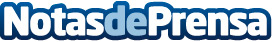 Tecnosfera presente en el II Foro de Negocios Business TIC 09El programa especial de esta semana hace un recorrido por lo màs destacado del evento e incluye entrevistas con algunos de los asistentes al acto.Datos de contacto:CPS ComunicaciónNota de prensa publicada en: https://www.notasdeprensa.es/tecnosfera-presente-en-el-ii-foro-de-negocios-business-tic-09 Categorias: Eventos E-Commerce Software http://www.notasdeprensa.es